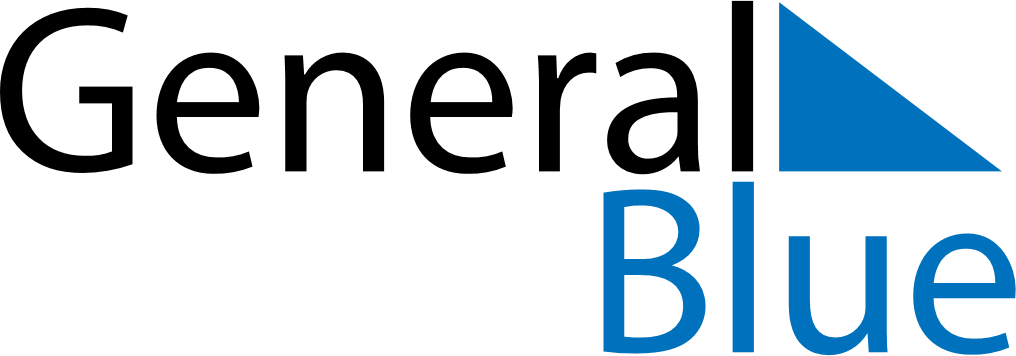 Chile 2030 HolidaysChile 2030 HolidaysDATENAME OF HOLIDAYJanuary 1, 2030TuesdayNew Year’s DayApril 19, 2030FridayGood FridayApril 21, 2030SundayEaster SundayMay 1, 2030WednesdayLabour DayMay 21, 2030TuesdayNavy DayJune 29, 2030SaturdaySaints Peter and PaulJuly 16, 2030TuesdayOur Lady of Mount CarmelAugust 15, 2030ThursdayAssumptionSeptember 18, 2030WednesdayNational holidaySeptember 19, 2030ThursdayArmy DayOctober 12, 2030SaturdayColumbus DayOctober 31, 2030ThursdayReformation DayNovember 1, 2030FridayAll Saints’ DayDecember 8, 2030SundayImmaculate ConceptionDecember 25, 2030WednesdayChristmas DayDecember 31, 2030TuesdayNew Year’s Eve